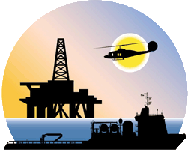 The Fourchon Oilman’s Association’s primary areas of interest include educational purposes, charitable, literary, scientific and religious, within the meaning of section 501(c)(3) of the Internal Revenue Code of 1986 or the corresponding provision of any future United States Internal Revenue law, but only such purposes as also constitute public charitable purposes under the provisions of the Louisiana Nonprofit Corporation law, towit, Louisiana R.S. 12:201-12:269 (1950 as amended).  No grants are made to individuals for any purpose. All grant applications must be emailed by November 1 and postmarked in 1st class mail by November 1.   The Fourchon Oilman’s Association reserves the right to take 60 days to respond to your request. Funds awarded by the Association must be used for the specific purposes stated in the application.  Use for any other purpose is unauthorized and will subject the recipient to a refund claim by the Foundation.   General Instructions Please type and single space all proposals. Please answer all of the questions in the proposal narrative. Please use only the space allowed for each heading. Please submit by email and by regular USPS mail – no delivery signature required.  Please do not include any materials other than requested. An electronic file of the proposal narrative (without attachments) must be  emailed by November 1 to:Tish Hebert – Tish.Hebert@Danos.com (use FOA Grant as the email subject) A hard copy of the proposal and all attachments must be postmarked by November 1  and mailed to: Fourchon Oilman’s Association c/o Tish Hebert P.O. Box 1270Cut Off, LA 70345Attachments Please label all attachments and provide one copy only Organization’s current year budget  Itemized budget for specific use of requested grant.  List of Board of Directors and their principal affiliations Copy of IRS determination letter approving 501(c)(3) and/or 509(a) tax exempt                           status Fourchon Oilman’s Association  Grant Application Form Name of Organization:  Federal Tax ID #: Amount of Grant Funding Requested:  Contact Person and Title:Phone:  	 	 	 	 	Email Address:  Mailing Address:   Date Application Submitted:   PROPOSAL NARRATIVE Please limit response to space provided About Your Organization: Describe the purpose of your organization, location, issues addressed, current programs, population and area served, and organizational structure (staff, volunteers). About Your Funding Request:  Tell us specifically the amount of grant funding you are requesting and how that funding would be used to support a specific project or program within your organization. What would be the benefits of this grant to your program, organization, and/or the community? Evaluation: Explain what you expect to accomplish with the grant funds by the end of the one-year grant period and how you will measure the effectiveness of the grant-funding program in reaching those goals? 